ORDER FORM ART MATERIALS AND PRICINGPlease fill out the sections in green fontNote:Price is per subject (bust)Full body: added cost $20Background: added cost will vary50% Nonrefundable depositTraditional drawing portraits - $801a. Pencil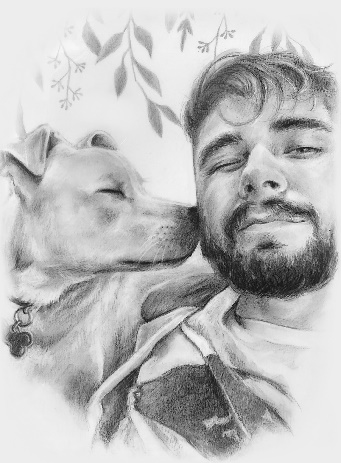 1b. Charcoal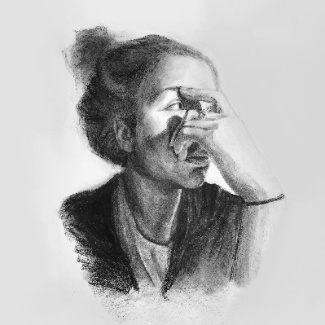 Digital Portraits - $60(File or Physical Print)
2a. Monochrome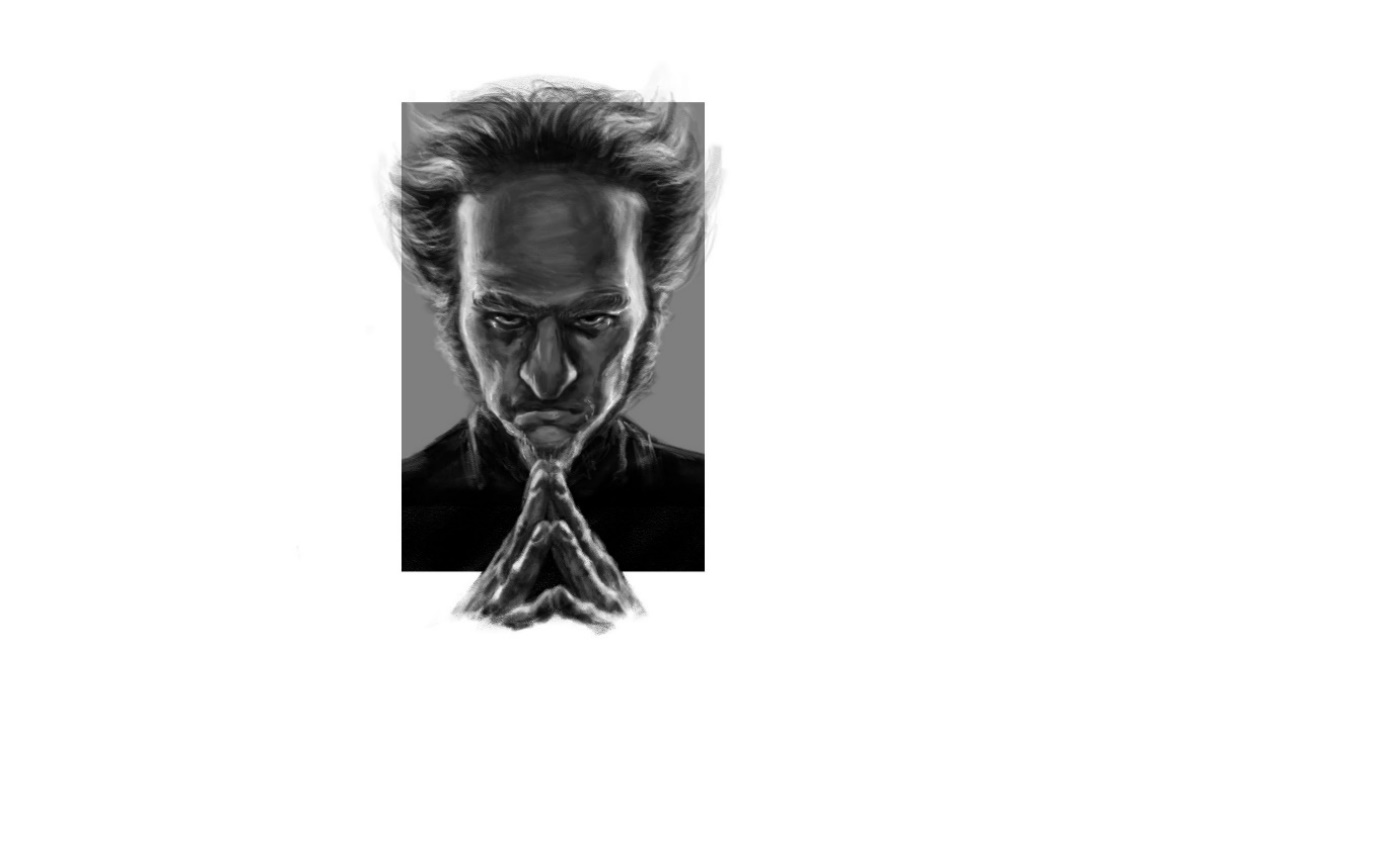 2b. Color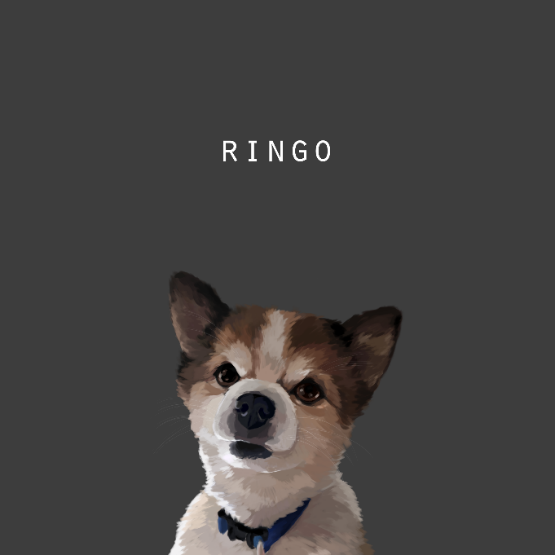 Acrylic Portrait (Pets Only) - $120 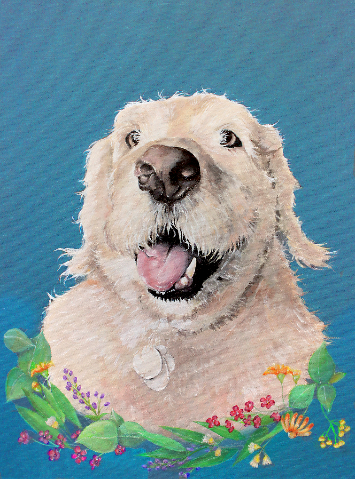 CONTACT INFORMATIONExtra Comments, Questions, Notes:SIZE REFERENCE (DIMENSIONS IN INCHES) 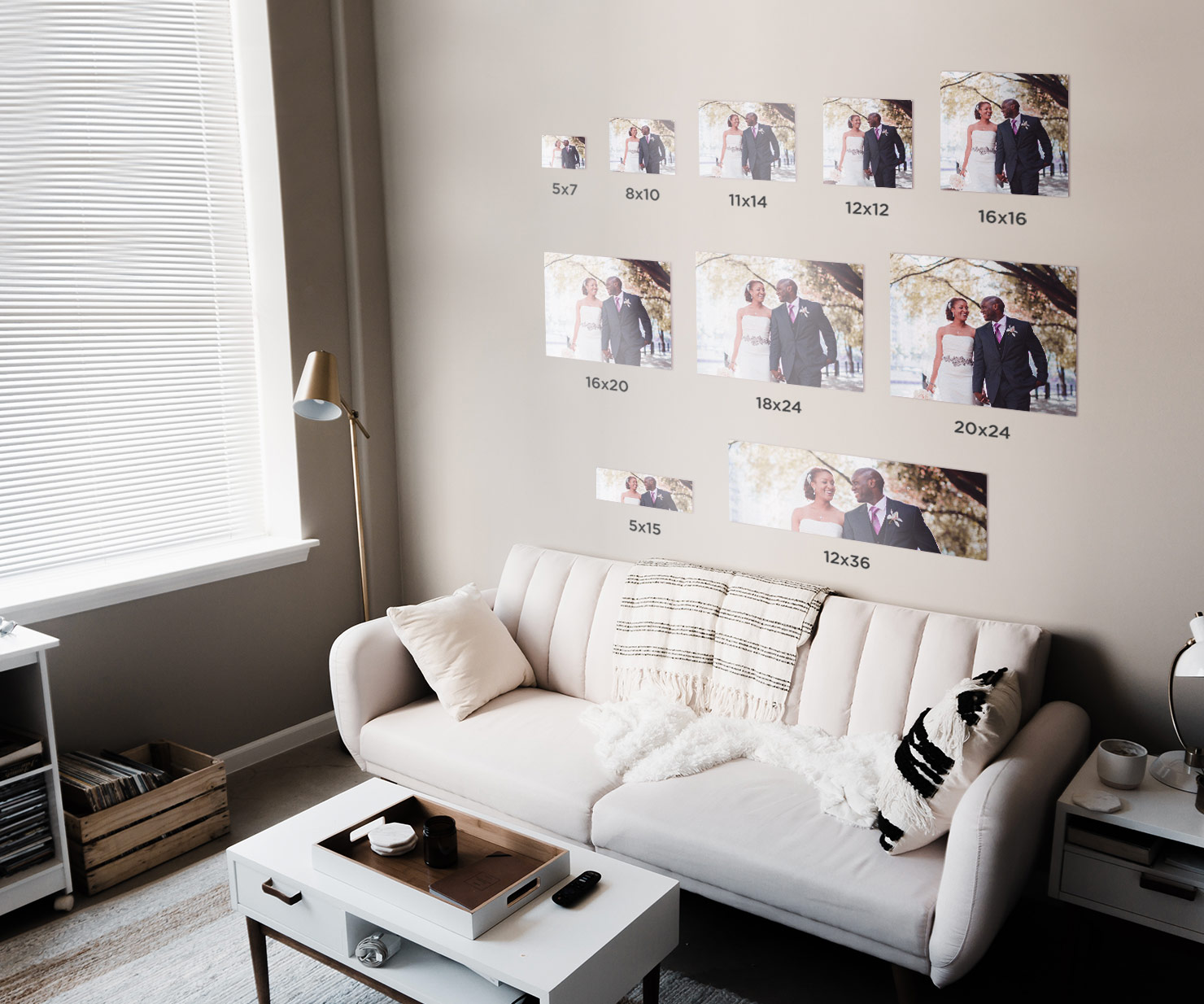 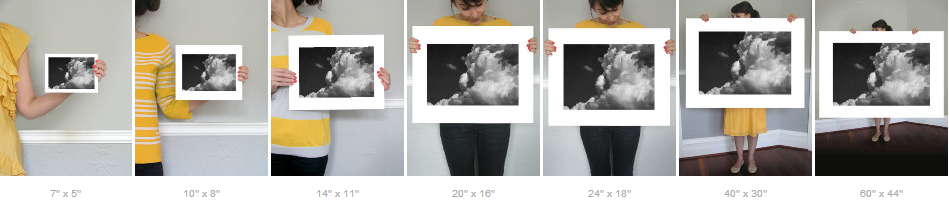 First & Last NameEmailArt Materials Used (Please see above for materials and pricing information)Framed and Shipped?Yes  No (If yes, mailing information will be discussed through email)Dimensions of Artwork (Photo on next page for size references)Time Frame for Completion